В 2008 году я поступила в БИСГУ  имени Н.Г. Чернышевского на педагогический факультет. Мои достижения: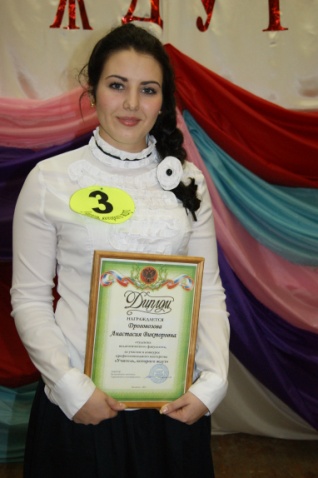 с 1 курса я учусь  только на «отлично»;призер конкурса профессионального мастерства        БИ СГУ 2011 года «Учитель, которого ждут». с  1 сентября 2011 года работаю педагогом в детском центре развития детей «Солнышко», где занимаюсь подготовкой детей к школе.В вузе я активно участвую в научно-исследовательской деятельности:  выступаю с докладами  на конференциях и семинарах различного уровня;участвую в разработке и реализации различных исследовательских, экологических, социальных  проектов и акций («Наше культурное наследие», «Первоцветы»,             «Эко-мир моей семьи» и др.).призер  конкурса педагогического мастерства БИ СГУ 2011 года «Учитель, которого ждут». Результаты научно-исследовательской работы представлены в следующих публикациях:1. Дроговозова А.В. Проектная деятельность при изучении народных традиций/ А.В. Дроговозова // Актуальные проблемы формирования и развития личности ребенка в системе «ДОУ - семья- школа»:материалы Всероссийской заочной научно-практической конференции. – Саратов : Наука, 2010.- С. 24- 25.2.  Дроговозова А.В. Учебный проект «Культурное наследие» / А.В. Дроговозова  // Актуальные проблемы науки и образования : сборник научных статей. – Балашов : Николаев.- 2009. – С. 41-423. Дроговозова А.В  Проектная деятельность в духовно-нравственном воспитании младших школьников. /А.В. Дроговозова., А.П. Черномашенцева // Актуальные проблемы преподавания в начальной школе. Кирюшкинские чтения: материалы региональной научно-практической. – Балашов: Николаев, 2011.- С. 78.4. Дроговозова А.В. Формирование национального духовного характера в реализации проекта / А.В. Дроговозова // сборник научных статей. – Балашов  Николаев, 2010.- С.53-54.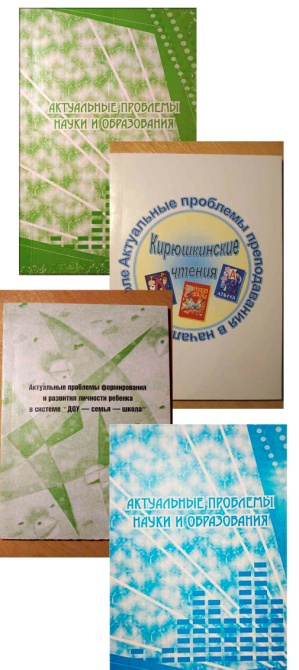 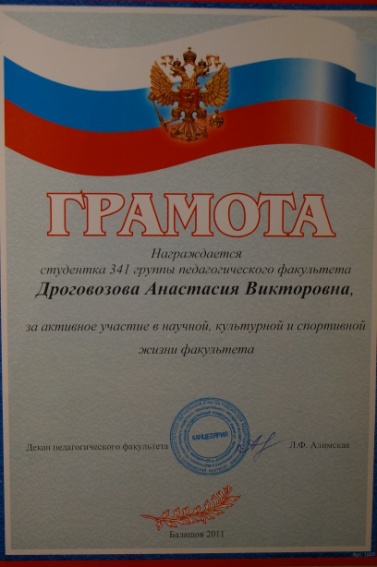 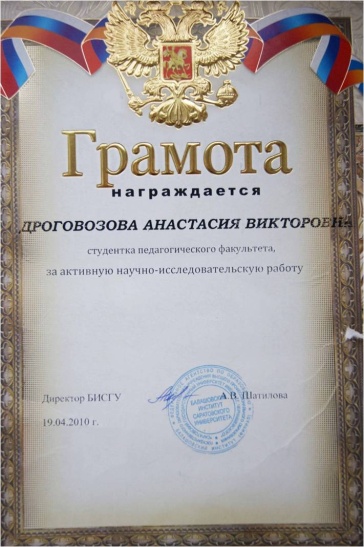 